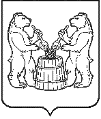 АДМИНИСТРАЦИЯ УСТЬЯНСКОГО МУНИЦИПАЛЬНОГО ОКРУГААРХАНГЕЛЬСКОЙ ОБЛАСТИПОСТАНОВЛЕНИЕот 24 июля 2023 года № 1606р.п. ОктябрьскийО подготовке проекта планировки и проекта межевания территории линейного объектаНа основании заявления общества с ограниченной ответственностью «Группа компаний «УЛК», в соответствии со статьей 45 Градостроительного кодекса Российской Федерации, статьей 13 Градостроительного кодекса Архангельской области, пунктом 26 части 1, статьи 16 Федерального закона от 6 октября 2003 года №131-ФЗ «Об общих принципах организации местного самоуправления в Российской Федерации» администрация Устьянского муниципального округа Архангельской областиПОСТАНОВЛЯЕТ:Администрации Устьянского муниципального округа подготовить и согласовать в установленном законодательством порядке задание на разработку документации по планировке территории – проекта планировки территории и проекта межевания территории линейного объекта «Автомобильная дорога, расположенная на территории Устьянского муниципального округа Архангельской области в кадастровых кварталах 29:18:021401, 29:18:021001». Обществу с ограниченной ответственностью «Группа компаний «УЛК» после получения согласованного задания на разработку документации по планировке территории обеспечить подготовку проекта планировки территории и проекта межевания территории линейного объекта «Автомобильная дорога, расположенная на территории Устьянского муниципального округа Архангельской области в кадастровых кварталах 29:18:021401, 29:18:021001».Настоящее постановление опубликовать в муниципальном вестнике «Устьяны» и разместить на официальном сайте администрации Устьянского муниципального округа. Контроль за исполнением данного постановления возложить на заместителя главы Устьянского муниципального округа по стратегическому развитию.Настоящее постановление вступает в силу со дня его подписания.Глава Устьянского муниципального округа 			                С.А. Котлов